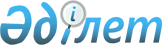 Солтүстік Қазақстан облысы Мағжан Жұмабаев ауданының жалпыға ортақ пайдаланылатын аудандық маңызы бар автомобиль жолдарының атаулары мен индекстерін бекіту туралыСолтүстік Қазақстан облысы Мағжан Жұмабаев аудандық әкімдігінің 2017 жылғы 31 қаңтарда № 20 қаулысы. Солтүстік Қазақстан облысының Әділет департаментінде 2017 жылғы 20 ақпанда № 4057 болып тіркелді.
      "Автомобиль жолдары туралы" Қазақстан Республикасы 2001 жылғы 17 шілдедегі Заңының 6-бабы 2-тармағына сәйкес Солтүстік Қазақстан облысы Мағжан Жұмабаев ауданының әкімдігі ҚАУЛЫ ЕТЕДІ:
      1. Қоса берілген Солтүстік Қазақстан облысы Мағжан Жұмабаев ауданының жалпыға ортақ пайдаланылатын аудандық маңызы бар автомобиль жолдарының атаулары мен индекстері бекітілсін.
      2. Осы қаулының орындалуын бақылау Солтүстік Қазақстан облысы Мағжан Жұмабаев ауданы әкімінің жетекшілік ететін орынбасарына жүктелсін.
      3. Осы қаулы алғашқы ресми жарияланған күнінен кейін күнтізбелік он күн өткен соң қолданысқа енгізіледі.
      Солтүстік Қазақстан облысының әкімі      Е. Сұлтанов
      2017 жылғы 31 қаңтар Солтүстік Қазақстан облысы Мағжан Жұмабаев ауданы аудандық маңызы бар жалпы пайдаланудағы автомобиль жолдарының атауы мен индекстері
      Ескерту. Қосымша жаңа редакцияда - Солтүстік Қазақстан облысы Мағжан Жұмабаев ауданы әкімдігінің 14.12.2021 № 324 (ресми жарияланған күнінен кейін күнтізбелік он күн өткен соң қолданысқа енгізіледі); 16.05.2022 № 80 (алғашқы ресми жарияланған күнінен кейін күнтізбелік он күн өткен соң қолданысқа енгізіледі) қаулыларымен.
					© 2012. Қазақстан Республикасы Әділет министрлігінің «Қазақстан Республикасының Заңнама және құқықтық ақпарат институты» ШЖҚ РМК
				
      Аудан әкімі

А. Бегманов

      "КЕЛІСІЛДІ"
Солтүстік Қазақстан облысыМағжан Жумабаевауданы әкімдігінің2017 жылғы 31 қаңтардағы№ 20 қаулысынақосымша
№
Автомобиль жолдарының индексі
Автомобиль жолдарының атауы
1
KTGY – 10 
Октябрьское – Зарослое – Гаврино
2
KTGY – 11
Булаев – Октябрьское – Конюхово – Куломзино 
3
KTGY – 12
Қарағанды – Екатериновка
4
KTGY – 13
Лебяжье ауылына кіреберіс жол
5
KTGY – 14
Советское – Ұзынкөл – Возвышенка
6
KTGY – 15
Майбалық – Сейфолла – Таманское – Веселовка – Писаревка – Қарағанды – Надежка
7
KTGY – 135
Қоскөл ауылына кіреберіс жол
8
KTGY – 136
Уваковское ауылына кіреберіс жол
9
KTGY – 137
Ноғайбай ауылына кіреберіс жол
10
KTGY – 138
Успенка ауылына кіреберіс жол
11
KTGY – 139
Бастомар ауылына кіреберіс жол
12
KTGY – 140
Возвышен нан қабылдау пунктіне кіреберіс жол
13
KTGY – 141
Александровка ауылына кіреберіс жол
14
KTGY – 142
Полтавка ауылына кіреберіс жол
15
KTGY – 143
Жастар ауылына кіреберіс жол
16
KTGY – 144
Камышлово ауылына кіреберіс жол
17
KTGY – 145
Ұзынкөл ауылына кіреберіс жол
18
KTGY – 146
Полудино ауылына кіреберіс жол
19
KTGY – 147
Бәйтерек ауылына кіреберіс жол
20
KTGY – 148
Ганькино ауылына кіреберіс жол
21
KTGY – 149
Новотроицкое ауылына кіреберіс жол
22
KTGY – 150
Пролетарка ауылына кіреберіс жол
23
KTGY – 151
Чистовское ауылына кіреберіс жол
24
KTGY – 152
Лебяжье – Құралай 
25
KTGY – 153
Надежка – Дүйсеке
26
KTGY – 154
Образец ауылына кіреберіс жол
27
KTGY – 155
Чистое ауылына кіреберіс жол
28
KTGY – 156
Жастар – Сарытомар
29
KTGY – 157
Рощино ауылына кіреберіс жол
30
KTGY – 158
Сулышоқ ауылына кіреберіс жол
31
KTGY – 159
Суворовка ауылына кіреберіс жол
32
KTGY – 160
Мичурино ауылына кіреберіс жол
33
KTGY – 161
Хлебороб ауылына кіреберіс жол
34
KTGY – 162
Чистовское – Тищенко – Р-58
35
KTGY – 163
Чистовское – Урожайное
36
KTGY – 164
Рявкино ауылына кіреберіс жол
37
KTGY – 165
Береке ауылына кіреберіс жол
38
KTGY – 166
Малая Возвышенка ауылына кіреберіс жол
39
KTGY – 167
Александровка – Алуа 
40
KTGY – 168
Изобильное ауылына кіреберіс жол
41
KTGY – 169
Таманское – Пулеметовка – КТ-12
42
KTGY – 170
Булаев қаласының айналма жолы